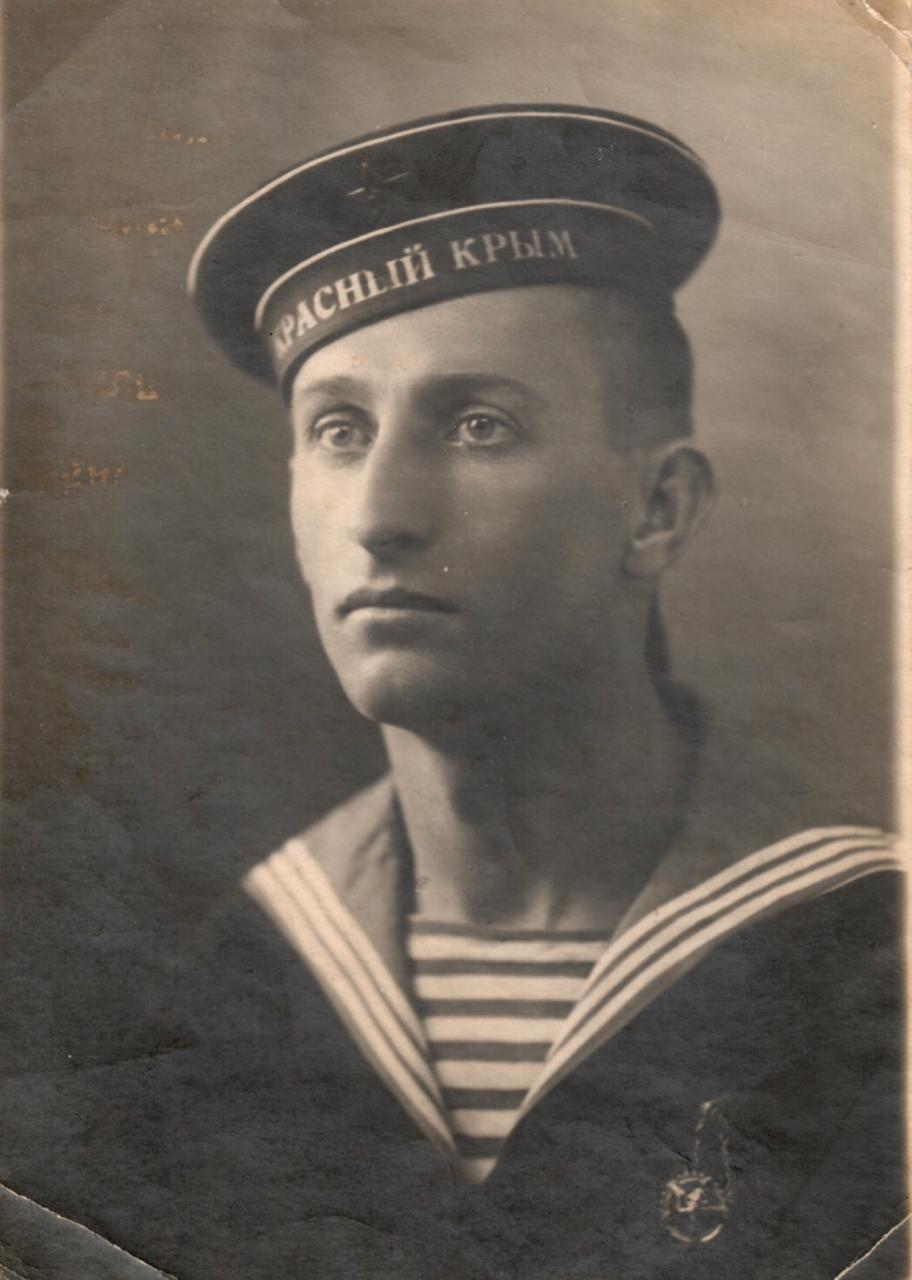   Гриценко Александр Маркович  03.10.1913-18.09.1984 